报名流程报名：1、熟悉并了解项目信息准备报名。2、按附件1、附件2规定填写报名信息。3、将已完整填写的《供应商报名登记表》、《介绍信》加盖单位公章后扫描成图片连同报名费支付成功截图打包发至scghbz@126.com。审核：1、我公司收到供应商发送的报名资料后随即进行报名资格审查。审查内容：①报名信息是否完善；②按询价文件第一章第六条，对供应商信用信息（记录）进行查询。2、通过审核的供应商我公司将通过邮件方式回复，不通过将电话联系供应商，并告知原因。递交：请供应商于开标当日将加盖单位公章的《供应商报名登记表》、介绍信递交于我公司工作人员。附件1：供应商报名登记表供应商报名登记表附件2：介绍信介 绍 信四川省国浩招投标代理有限公司巴中分公司：兹介绍我公司        （身份证号：                    ），前往你处办理                           采购项目（项目编号：                 ）的报名事宜，请与接洽！XX公司（盖单位公章）2020年X月X日经办人身份证复印件：附件3：微信付款二维码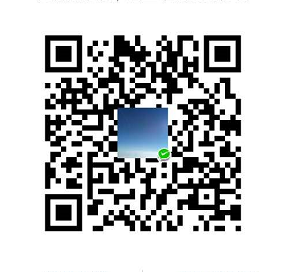 项目编号(必填）项目名称(必填）包号（若有）供应商名称(必填）                                     (加盖公章)地址(必填）购买采购文件时间(必填）联系人(必填）单位固定电话经办人移动电话(必填）单位传真（若有）电子邮箱(必填）备    注报名费用支付方式微信支付             注：转账时请备注公司简称报名费。身份证（正面）身份证（背面）